1032 - שיפוץ מוסדות תרבות8/9/2013מספר התרעה: 1032הנדון: התרעה על פרסום תמיכה של משרד התרבות והספורט בנושא שיפוץ מוסדות תרבות
 שלום,אנו מבקשים לעדכנך כי משרד התרבות והספורט פרסם הודעה על תמיכה תקציבית בשיפוץ מוסדות תרבות שייתכן ורלוונטית ל .תמצית הפרטיםנושא התמיכה: בקשות לתמיכה מתקציב משרד התרבות והספורט לשנת 2013 בנושא שיפוצים במוסדות תרבות.גורם מפרסם: משרד התרבות והספורט.תאריך פרסום: 3/9/2013.תאריך אחרון להגשה: 1/10/2013 יש לשים לב שרק מי שהגיש השנה בקשה מקדמית, רשאי להגיש כעת בקשה. יחד עם זאת המשרד החליט להאריך את מועד הגשת הבקשה המקדמית שתוקפה כבר למעשה פג, עד 15/9/3013.אופן ההגשה: מרכב"ה + הגשת החומר המיקדמי במייל בתצורת PDF פירוט להלן.איש קשר בגוף התומך: אריה גולד a-gold@netvision.net.ilדרך התקשרות עם איש הקשר בטלפון: לא ניתנה.תבחינים (קריטריונים למיון): מצ"ב קישור למסמך התבחינים (הישן) בנושא המופיע באתר משרד המשפטים. ייתכן ואינו רלוונטי! קישור לנוסח המלא של המודעה שפורסמה ובה כל הפרטים.הערותינוהזמן קצר - אם טרם הגשתם בקשה מיקדמית והנושא נראה רלוונטי- נא עשו זאת לאלתר!  יש להגישה במיידי ועד לא יאוחר מיום 15/9/2013. מצ"ב קישור להודעה הישנה על ההגשה המקדמית שפורסמה ביום 8/7/2013. כאמור, רק לאחר הגשת הבקשה המקדמית, ניתן להגיש את הבקשה המלאה במרכב"ה.מהתבחינים המופיעים באתר משרד המשפטים עולה שהתקציב הזה מיועד לשיפוץ של מתקני תרבות גדולים ופעילים. יחד עם זאת בהודעה כתוב שהמשרד מצוי בתהליך עדכון מבחני התמיכה  ויתכן שהתמיכה ב- 2013 תחולק לפי מבחן תמיכה חדש.כדי לעמוד בלוח הזמנים הצפוף יש לבחון בלו"ז מיידי אם יש על הפרק שיפוץ באחד ממתקני התרבות: מערכת חשמל, שמע, מושבים, דלתות, תאורה וכו' בדגש על נגישות ובטיחות- ראו להלן.לפי האמור בפרסום בשנים קודמות נהג מינהל תרבות לתת עדיפות לשיפוצים בנושא בטיחות ונגישות. בבקשות כאלה יש לצרף חוות דעת מקצועית של יועץ בתחומים הרלוונטיים המפרטים את מהות השיפוץ ואת הצורך בביצועו.רשימת המסמכים שצריך להגיש בבקשה המקדמיתתיאור הבקשה.הצעת תקציב לפרוייקט (פירוט ההוצאות מול פירוט ההכנסות לפרוייקט), כתב כמויות, אומדן מפרט טכני.אישור בעלות המבקש על הנכס המיועד לשיפוץ אם הנכס אינו בבעלות המבקש יש לצרף חוזה שכירות בנכס לחמש שנים לפחות החל מהמועד המשוער לסיום ביצוע השיפוץ בפועל.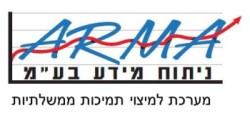 